DOI: عنوان البحث باللغة العربيةاسم الباحث 1 ، أ.د. اسم الباحث 21,2 مكان العمل  البريد الالكتروني:Received: 00/00/2022, Accepted: 00/00/2022  This work is licensed under a Creative Commons Attribution 4.0 International License.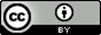 1- التعريف بالبحث 1-1 مقدمة البحث واهميته 1-2 هدف البحث الى : 1-3 مجالات البحث هي :1-3-1 المجال البشري :  1-3-2 المجال الزماني : 1-3-3 المجال المكاني : 2- منهجية البحث وإجراءات الميدانية :2-1 منهج البحث : 2-2 مجتمع وعينة البحث :  2-3 الأجهزة والأدوات والوسائل المستخدمة في البحث : 2-4 الاجراءات البحث الميدانية  :2-5  التحليل الإحصائي لمقياس الخدمة العامة الكشفي:2-6 الخصائص السايكومترية لمقياس الخدمة العامة الكشفي 2-7 الوسائل الإحصائية المستعملة في البحث :- 3-عرض النتائج وتحليلها ومناقشتها:- 4- الخاتمة	تم التوصل الى الاستنتاجات الآتية :- واوصت الباحثتان بما يلي:References:Title in EnglishResearchers مستخلص البحثالملخص باللغة العربية الملخص باللغة العربية الكلمات المفتاحيةالكلمات المفتاحيةAbstract     Abstract     AbstractKeywordsKeywords